VOLUNTEER OF THE YEAROpen to all Club Volunteers that have contributed to the sport of Sport Fishing.NOMINEE’S DETAILSNominee Name:											Nominee Address:											Email Address:							Phone / Work:				Is the Nominee aware of the Nomination:	Yes 		No		NOMINATED BYName:							Relationship:					Email Address:						Phone Home / Work:				NOMINEE ACHIEVEMENTSWhy do they deserve to win this Award?Have they done anything specific in the last 12 months that you feel would support this nomination?Any other information you wish the judges to be aware of? Please ensure the information you provide in the nomination is concise and accurate and provides the judging panel with a clear understanding of the achievementsAwards will be presented to the winner of each category at the New Zealand Sport Fishing Council AGM Awards Dinner at Maraetai Beach Boating Club on Saturday 24th of September, 2022Please return your nomination(s) to:Email: secretary@nzsportfishing.org.nzNew Zealand Sport Fishing CouncilPO Box 54 242Half Moon BayAuckland 2144Nominations must be received before5pm, Friday 19 August 2022. Please include a photoIf you have one available, of each nominee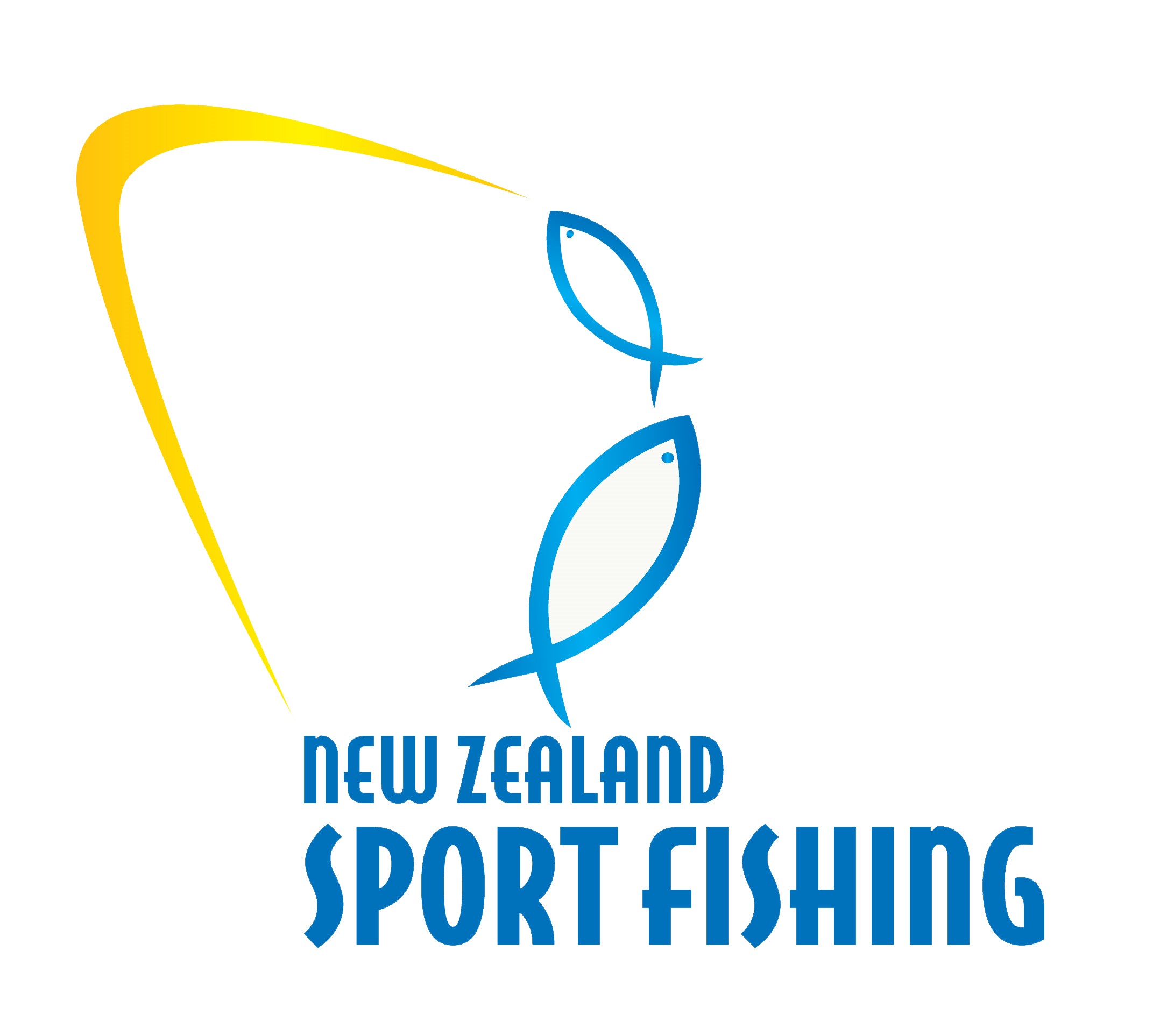 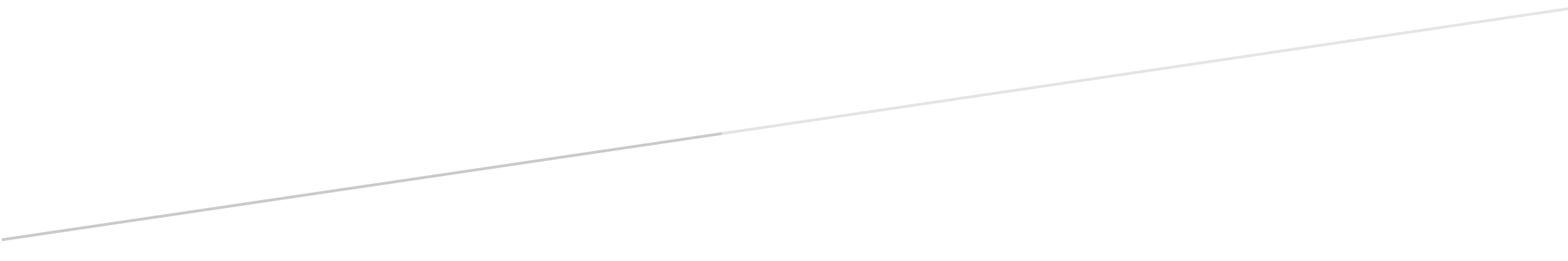 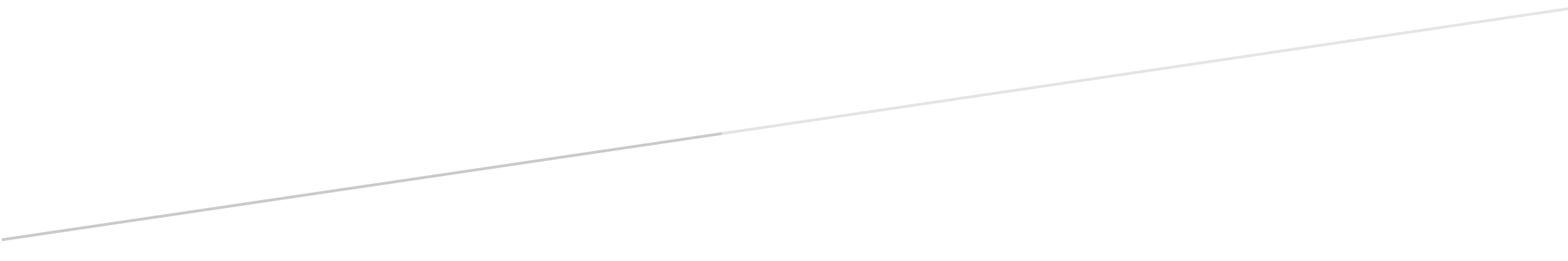 